Pielikums Nr. __Telpu nomas līgumam Nr._____Telpu plānsBūves piektā stāva plāna izkopējums Daugavgrīvas ielā 2, Rīgā Būves kadastra apzīmējums 0100 061 0087 002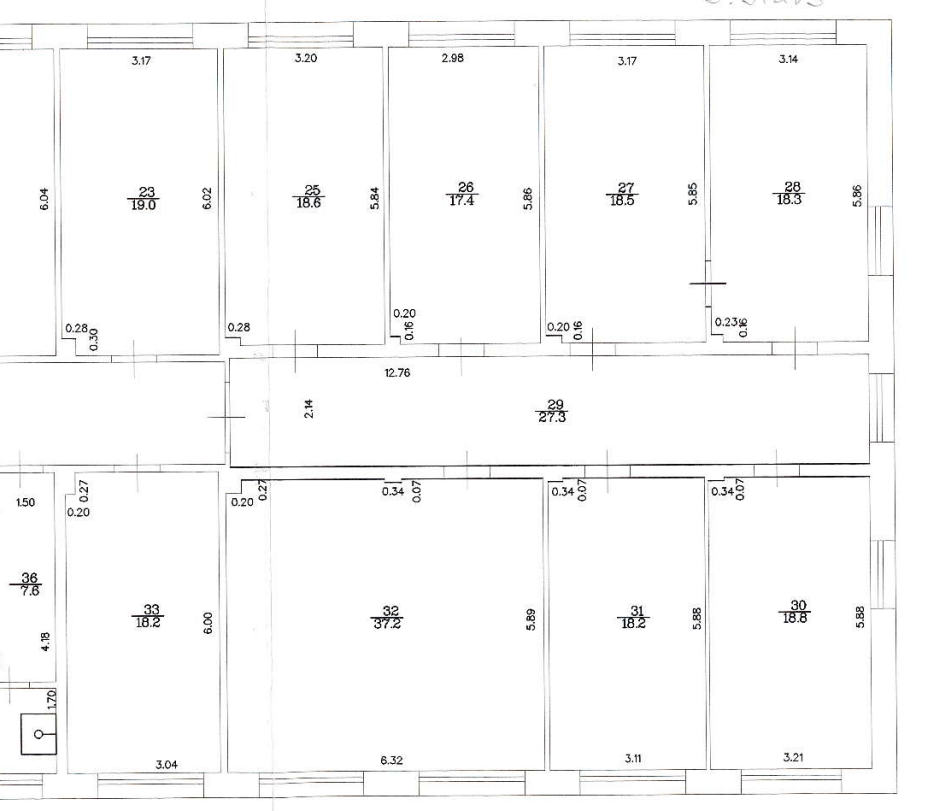 